Graceville station accessibility upgrade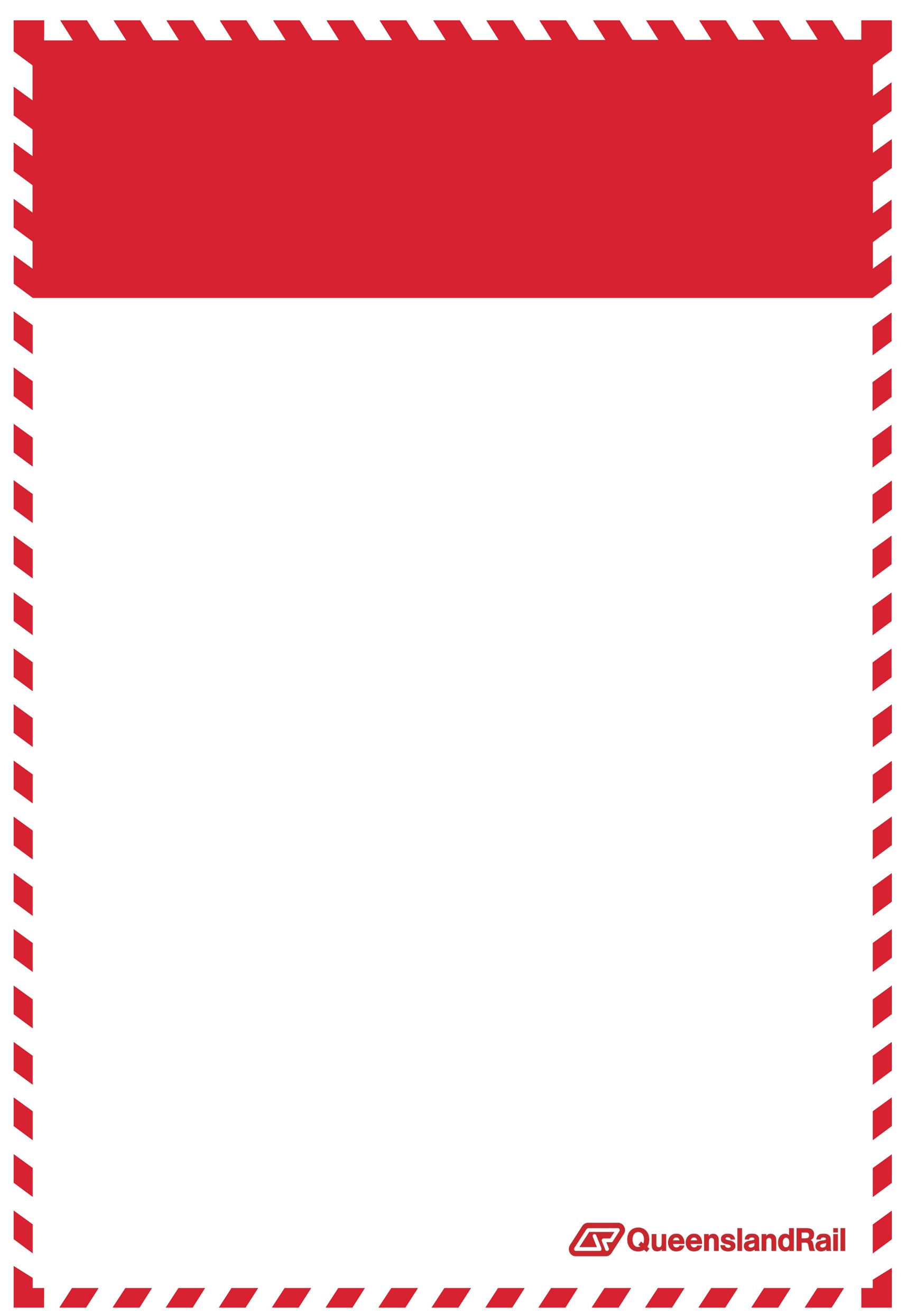 Night works – May 2017As part of the Graceville station accessibility upgrade, night works will occur at the station from 6pm to 6am on selected dates in May. In addition, continuous works, including night and Sunday works will be undertaken during scheduled track closures on the weekends of 6/7 May and 20/21 May.Due to the nature of these activities and for the safety or customers and project workers, these works must be undertaken after hours when there is reduced activity on the line.Scheduled night worksKeeping you informedFor more information, please contact the Stakeholder Engagement team on 1800 722 203 (free call), email stationsupgrade@qr.com.au or visit queenslandrail.com.au LocationDates and hours of workType of workGraceville station6pm to 6am the next morning on:Tuesday 2 to Sunday 7 May (over 6 nights, including continuous works during a scheduled track closure)Tuesday 9 to Thursday 11 May (over 3 nights)Sunday 14 to Thursday 25 May (over 12 nights, including continuous works during a scheduled track closure)Sunday 28 May to Thursday 1 June (over 5 nights)Upgrade works to subway and ramps to Honour Avenue and Appel Street, involving:installation of new awnings and structuresinstallation of lightingplant, vehicles and machinery with bright flashing lights and reversing beepersdelivery of materials and equipment hand tools and light powered equipmentmobile lighting towers.Note: Cross-corridor access will be maintained with a free shuttle (maxi taxi) whenever subway access is restricted.Residents and businesses adjacent to Graceville station may experience some noise from truck movements and construction activity during night works. Due to innovative practices developed on this project, some of the night works previously notified for April were not required.  Every effort will be made to carry out these works with minimal disruption. Queensland Rail thanks the local community for their cooperation during these important works.